РаспоряжениеО назначении даты проведения второго этапа конкурсаВ соответствии с Положением о порядке проведения конкурса на замещение должности муниципальной службы СП Канзафаровский сельсовет в муниципальном районе Зилаирский район Республики Башкортостан:1.	Назначить дату проведения второго этапа конкурса на замещение должности муниципальной службы в Администрации муниципального района Зилаирский район Республики Башкортостан на 26 апреля 2016 года:место проведения - здание Администрации СП Канзафаровский сельсовет муниципального района Зилаирский район Республики Башкортостан, находящееся по адресу: д.Юмагужино ул.С.Юлаева 37.,время проведения - 14-00 часов,форма проведения конкурса тестирование и  собеседование.2.	Допустить к участию в конкурсе граждан, согласно прилагаемому списку (Приложение №1).3.	И.о. управляющий делами СП Канзафаровский сельсовет  Аккужиной Гульфине Рауфовне   довести данное распоряжение до сведения граждан, подавших заявление на участие                        в конкурсе.4.	Контроль над исполнением данного распоряжения возлагаю на себя.  Основание: протокол заседания конкурсной комиссии по проведению конкурса на замещение вакантной должности муниципальной службы                    от 15.04.2016 г. №1.Глава СП Канзафаровский сельсовет 	                               С.Я. Музафаров.Приложение №1к распоряжению Администрациимуниципального районаЗилаирский район РБот «____»_________ 2016 года№ _____Списокграждан, допущенных к участию в конкурсена замещение вакантной должности муниципальной службыАдминистрации муниципального района Зилаирский район РБИ.О. управляющий делами СП Канзафаровский сельсовет         Аккужина Г.Р.БАШКОРТОСТАН РЕСПУБЛИКАҺЫ ЙЫЛАЙЫР РАЙОНЫ
МУНИЦИПАЛЬ РАЙОНЫ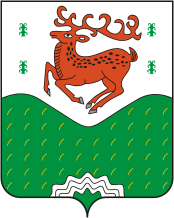 РЕСПУБЛИКА БАШКОРТОСТАН МУНИЦИПАЛЬНЫЙ РАЙОН ЗИЛАИРСКИЙ РАЙОН:!НЗ!Ф!Р АУЫЛ СОВЕТЫ АУЫЛ БИЛӘМӘҺЕ ХАКИМИӘТЕАДМИНИСТРАЦИЯ СЕЛЬСКОГО ПОСЕЛЕНИЯ КАНЗАФАРОВСКИЙ СЕЛЬСОВЕТ453693, БР, Йылайыр районы, Йома?ужа  ауылы,
С. Юлаев  урамы, 37. Тел. 2-58-21453693, БР, Йылайыр районы, Йома?ужа  ауылы,
С. Юлаев  урамы, 37. Тел. 2-58-21453693, РБ, Зилаирский район, д. Юмагужино, ул. С. Юлаева, 37. Тел. 2-58-21.453693, РБ, Зилаирский район, д. Юмагужино, ул. С. Юлаева, 37. Тел. 2-58-21.№п/пФ.И.О. Адрес проживанияКонтактный телефон, электронный адресУправляющий делами СП Канзафаровский сельсовет Управляющий делами СП Канзафаровский сельсовет Управляющий делами СП Канзафаровский сельсовет Управляющий делами СП Канзафаровский сельсовет 1.23